Уважаемые коллеги!ЗАО «БеСТ» (в рамках процедуры запроса коммерческих предложений) просит предоставить Ваше коммерческое предложение на Выполнение энергоаудита предприятия в соответствии с техническим заданием (см. вложение) (срок выполнения сентябрь-ноябрь 2019). Предоставление отчета и энергетического паспорта не позднее 02.12.2019;Корректировку (при необходимости разработку) и утверждение в Республиканском Департаменте по энергоэффективности норм расхода ТЭР на 2020 год.Расход за 2018 год составил 4587тут. Количество объектов – 2400 шт. Территориальное расположение – РБ.Срок предоставления утвержденных норм не позднее 02.12.2019г.Контактное лицо по уточнению деталей – Алексей Сильченко +375 (25) 909 04 11.По коммерческим вопросам – Ольга Голушко: +375 (25) 909 07 24Просьба выслать Ваше коммерческое предложение на адрес электронной почты tender@life.com.by с указанием стоимости, условий оплаты (наше предпочтение – оплата по факту выполнения работ в течение 30 дней с даты подписания Акта) и подтверждением заявленных нами сроков выполнения работ в срок до 17.00  23.05.2019.Просьба также приложить копию сертификата соответствия на право оказания услуг.При подаче предложения также просьба заполнить, подписать и выслать скан формы “Potential supplier form” (см.вложение).С уважением,Направляя коммерческое предложение для участия в закупке потенциальный контрагент подтверждает, что ознакомлен с политикой "По борьбе со взяточничеством и коррупцией" группы компаний Turkcell, дочерним предприятием которой является ЗАО "БеСТ», принимает и соглашается с ее принципами.  Политика размещена на сайте www.life.com.by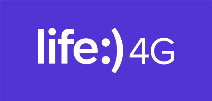 Tenderlife.com.by